Booleans, Conditionals, & ErrorsLogical operators: and, or, notNew math operators: % (mod), // (div)Short circuit evaluation: Python only evaluates the second half of a logical operation if it needs toConditional statement: control structure that allows you to make choices in a program.if booleanExpr:    ifBodyelif booleanExpr:    elifBodyelse:    elseBodySyntax Error: an error that occurs when Python cannot tokenize or structure code. Examples: SyntaxError, IndentationError, Incomplete ErrorRuntime Error: an error that occurs when Python encounters a problem while running code. Examples: NameError, TypeError, ZeroDivisionErrorLogical Error: an error that occurs when code runs properly but does not produce the intended result. Often (but not always) caused by a failed test case with AssertionErrorassert(funName(input) == output)Circuits and GatesCircuit: a hardware component that manipulates bits to compute an algorithmic result. Can also be simulated with an abstract version.Gate: an abstract component of a circuit. Takes some number of bits as input and outputs a bit.Gates: ∧ (and), ∨ (or), ¬ (not), ⊕ (xor); also nand and nor (no special symbols)Gates (in circuits):and: or: 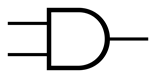 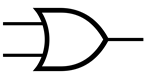 not: xor: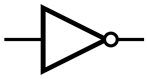 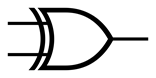 nand: nor: 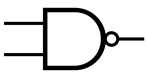 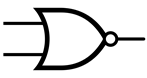 Truth table: a table that lists all possible input bit combinations and the resulting output for a particular gate or circuitHalf-adder: a circuit that takes two one-digit binary numbers, adds them, and outputs two digits as the resultFull adder: a circuit that takes two one-digit binary numbers and a carried-in digit, adds all three, and outputs two digits as the resultN-bit adder: a circuit that takes two n-bit numbers, adds them together by chaining together n full adders, and outputs a n+1-digit resultWhile LoopsWhile loop: a control structure that lets you repeat actions while a given Boolean expression is Truewhile booleanExpr:    whileBodyInfinite loop: a while loop that never exits due to the state of the programLoop control variable: a variable used to manipulate the number of times a loop iterates. Requires a start value, update action, and continuing condition.input(msg) - prints msg, lets the user type a response, then returns the response as a stringFor LoopsFor loop: a control structure that lets you repeat actions a specific number of timesfor var in range(rangeArgs):    forBodyRange: a function that generates values for the loop control variable in a for loop. Can take 1-3 inputs.range(end) # [0, end)range(start, end) # [start, end)range(start, end, step) # step provides the incrementLooping over StringsIndex: access a specific value in a sequence based on its position. Positions start at 0 and end at len(seq)-1. Non-existent indexes result in IndexError.strExpr[index]Slice: access a subsequence of a larger sequence based on a given start, end, and stepstrExpr[start:end:step] # slicestrExpr[start:end] # also slice# default to 0:len(strExpr):1Looping over strings: use range and indexing to access one character at a time.for i in range(len(strExpr)):    something with strExpr[i]General Control StructuresControl flow chart: chart that designates how a program steps through commands. Uses branches for conditional checks and arrows leading back to previous commands for loops.Nesting: a control structure can be included in the body of another control structure through use of indentation.Nested loop: a loop with another loop in its body. The inner loop is fully executed for each iteration of the outer loop.